Kelompok Proyek Kewirausahaan Kelas X.2Perencanaan Proyek dengan BMC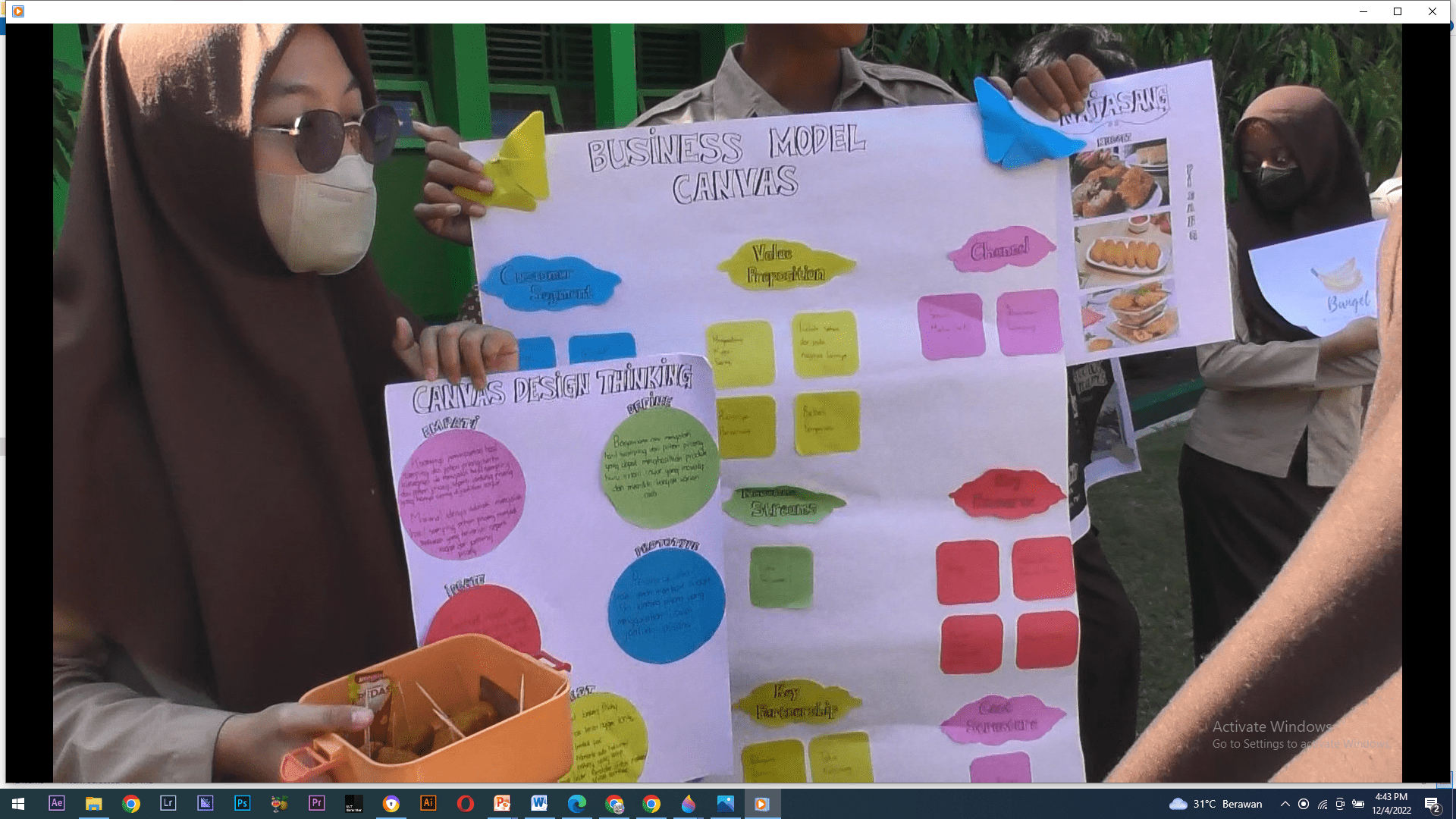 Siswa observasi ke masyarakat tokoh wirausaha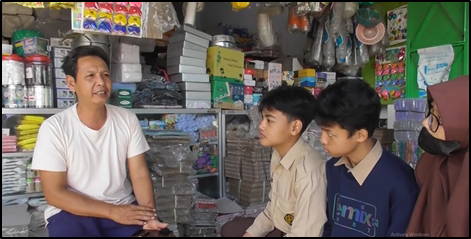 Gelar Karya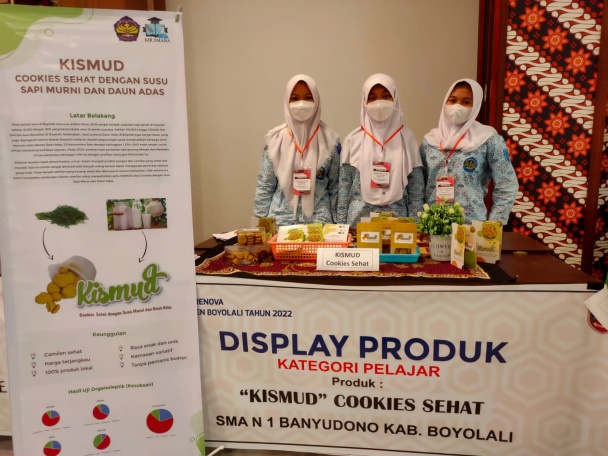  Nilai Akhir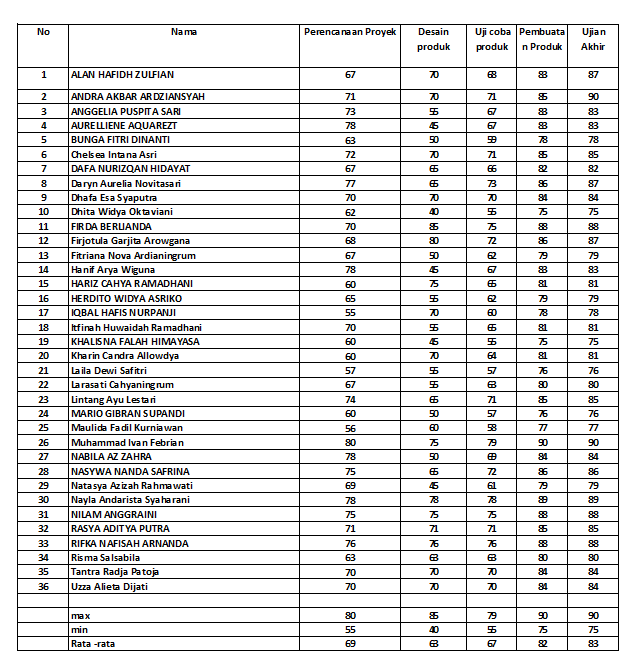 kelompok 1 : food gradejenis produk : najasang(nugget jantung pisang) :daryn aurelia novitasari (08)dhita widya oktaviani (10)hanif arya wiguna (14)tantra radja patoja (35)andra akbar ardziansyah (02)laila dewi safitri (21)Kelompok 2 : AVAILABLEjenis produk: kribong (kripik bonggol pisang)nama anggota:1. Alan  Hafid Z (01)2. Aurelliene Aquareze (04)3. Dafa Nurizqan Hidayat (07)4. Nabila Az Zahra (27)5. Nilam Anggraini (31)6. Rasya Aditya p (32) kelompok 3 :lucky storyjenis produk:nakusang (nugget kulit pisang) nama anggota:1. Anggelia Puspita Sari (03) 2. Chelsea Intana Asri (06) 3. Firda Berlianda (11) 4. Hariz Cahya Ramadhani (15) 5. Herdito Widya Asriko (16) 6. Lintang Ayu Lestari (23)Nama Kelompok : SURECESS Jenis Produk : Rice bowl Nama anggota: 1. Bunga Fitri Dinanti (05)2. Dhafa Esa Syaputra (09)3. Fitriana Nova Ardianingrum (13)4. Muhammad Ivan Febrian (26)5. Natasya Azizah Rahmawati (29)6. Risma Salsabila (34)nama kelompok : star x2jenis produk : getuk singkongnama anggota :1. Larasati C (22)2. Mario Gibran S (24)3. Maulida Fadil K (25)4. Nasywa Nanda S (28)5. Nayla Andarista S (30)6. Rifka Nafisah A (33) Nama kelompok :: Agra ArsaJenis produk :: Macaroni CheeseNama anggota ::1. Firjotula G.A ( 12 ) 2. Iqbal Hafis N ( 17 ) 3. Itfinah Huwaidah R ( 18 ) 4. Khalisna Falah H ( 19 ) 5. Kharin Candra A ( 20 ) 6. Uzza Alieta D ( 36 )Kegiatan Proyek